SADAN-opdracht2018InhoudstafelAlgemene onderwerpsverkenningVertaal je thema/informatievraag in een aantal trefwoorden of zoektermenGebruik stapsgewijs drie van je zoektermen voor een verkennende, vergelijkende zoekopdrachtGebruik dezelfde zoektermen voor een gelijkaardige, verkennende zoekopdracht in LIMO. Probeer aldus ook diverse soorten bronnen te vindenKwaliteit van je zoekresultatenKritische terugblik op je algemene verkenning, je brede zoektocht en vergelijking van hanteren algemene zoekmachine voor internet en LIMOFormulering mogelijke informatie -of onderzoeksvraagDe basistekstBronvermeldingBronvermelding bisContextVerneem meer over de auteurStructuurZoek gelijksoortige info en duid die aanLijsten met de gelijksoortige infoBeschikking krijgen en meer zoekenDe concrete vindplaats van de bronnen uit je basistekstAuteur(s) van je basistekstHet colofon als snelle infoZoek nu verder buiten je basistekstContextualiserenOrganisatiesJuridische documentenDe maatschappelijke contextStatistiekenAfwerking individueel werkdocumentMaak jouw werkdocument aantrekkelijk en gestructureerdControleer op volledigheidFormuleer een persoonlijk besluit over de opdracht Gevonden info/zoekresultaten Verloop opdracht/vaardighedenWiki aanmaken en vorm gevenWiki inhoudelijk opbouwenBesluitAlgemene onderwerpsverkenning1.1 Vertaal je thema/informatievraag in een aantal trefwoorden of zoektermenVSBS (Vlaamse samenwerkingsverband basale stimulatie)CLB begeleiding (specifieke methode)Zorg voor specifieke doelgroepen (eigen ingeving)Bijzondere zorgen (https://www.imelda.be/opname/verpleegafdelingen/bijzondere-zorgen)Gespecialiseerde begeleiding psychosociale begeleiding; - morele begeleiding; - opvoedende begeleiding. (http://www.ocmw-info-cpas.be/images/uploads_x/TF_soorten_begeleiding__Nl__1.pdf)1.2 Gebruik stapsgewijs drie van je zoektermen voor een verkennende, vergelijkende zoekopdrachtVSBS:Yahoo: 52.000Boek: 3.200			Video: 6.800.000			Onderzoek: 101			Afbeelding: 28			Hoofdstuk uit boek: 986.000Google: 233.000Boek: 1.700.000			Video: 19.800			Onderzoek: 23.600			Afbeelding: 25.800.000			Hoofdstuk uit boek: 41.400Gespecialiseerde begeleiding:Yahoo: 208.000	Boek: 972.000			Video: 1.150.000			Onderzoek: 1.210.000			Afbeelding: 270.000			Hoofdstuk uit boek: 69.000Google: 1.330.000	Boek: 236.000			Video: 114.000			Onderzoek: 378.000			Afbeelding: 80.100			Hoofdstuk uit boek: 122.000CLB begeleiding:Yahoo: 1.100.000Boek: 4.800.000			Video: 54.900.000			Onderzoek: 2.430.000			Afbeelding: 2.850.000			Hoofdstuk uit boek: 99.600Google: 378.000	Boek: 54.000			Video: 24.600			Onderzoek: 61.700			Afbeelding: 22.900			Hoofdstuk uit boek: 32.9001.3 Gebruik dezelfde zoektermen voor een gelijkaardige verkennende zoekopdracht via LIMO. Probeer aldus ook diverse soorten bronnen te vindenIk zocht Limo op vives Brugge/Kortrijk en daarna zocht ik de termen op. Op Limo waren er maar een beperkt aantal bronnen dus ik veranderde deze op de tabel. Aan de linkerzijde kan je het type bron selecteren.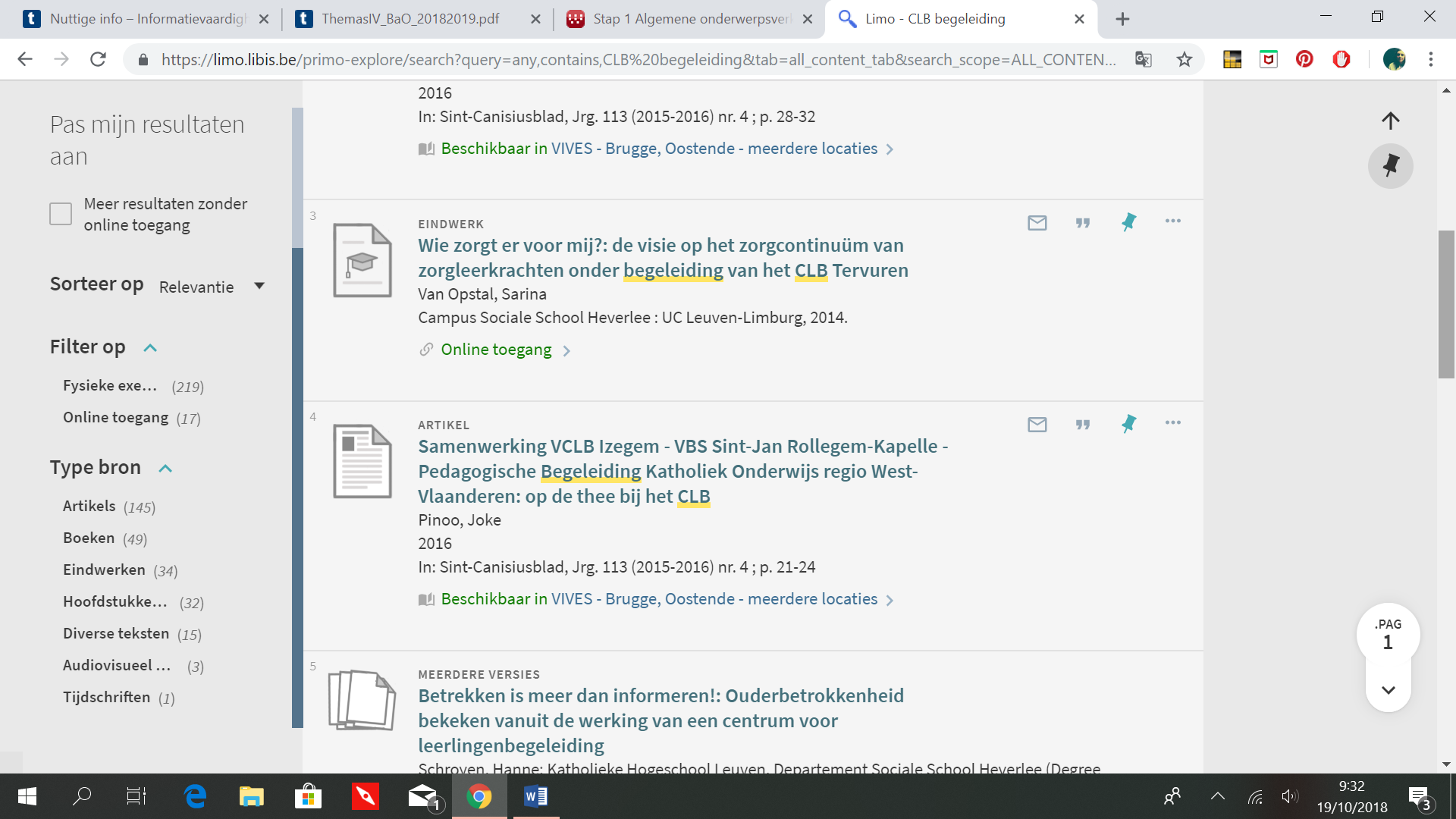 Kwaliteit van je zoekresultatenVSBS: http://www.basale-stimulatie.be/Currency: Er staat niet echt een datum op de blog, maar er is wel een kalender dus daar kan je wel zien dat het een beetje up-to-date gehouden worden. Er staat namelijk informatie over 2018 en ook al 2019.Reliability: Er is geen literatuurlijst, omdat de vsbs een gemeenschap is die zich focust op de basale stimulatie. Er wordt vooral informatie gegeven op de uitstappen.De inhoud gaat niet om iemands mening.Authority: Er is een organisatie verantwoordelijk voor deze blog en voor het lidmaatschap. Er staat dat de bestuursleden allen erkende lesgevers zijn in de basale stimulatie.Point of view:Deze blog is gemaakt om mensen te overtuigen deel te nemen aan de organisatie en lid te worden.Ik denk dat iedereen lid kan worden als die persoon instaat om bij te leren.Er wordt nergens extra reclame gemaakt, enkel voor lid te worden. Deze reclame gaat dus echt wel over de blog en groep zelf.Deze site geeft niet echt veel informatie weer, maar hij is wel goed om in te schrijven als lid.Bijzondere opvoedingsmethoden: http://www.ocmw-info-cpas.be/images/uploads_x/TF_soorten_begeleiding__Nl__1.pdfCurrency: De site werd laatst bijgewerkt op 7/7/2008Reliability:Er staan voetnoten tijdens de tekst en op het einde staat er een alinea voor referenties.De tekst is vol informatie en is zeer objectief.Authority: De pagina is gemaakt door het OCMW zelf en het gaat over dingen vanuit het OCMW dus ik vermoed dat het wel relevant is.Point of view:De site is bedoelt om te informeren, op het einde staat er ook een puntje over veelgestelde vragen die de lezer verder kunnen helpen.De doelgroep is iedereen die de informatie vereist te lezen en nodig heeft voor een bepaald onderzoek of dergelijke.Er wordt nergens reclame gemaakt.Deze pagina is zeer betrouwbaar. Hij voldoet aan alle termen van de crap-test.Gentle teaching: https://www.gentleteaching.nl/gentle/nl/Currency: De site is van 2013 maar er staat informatie tot 2018.Reliability: Er staan boeken en links en dergelijke op de site. Er staan ook verhalen over mensen.De site zelf is betrouwbaar, er staat enkel pure informatie over het onderwerp.Authority: Er staat niet echt iets over de mensen, maar je kan je wel inschrijven om lid te worden.Point of view:Het materiaal is geschreven om mensen te informeren en eventueel te overtuigen lid te worden.De doelgroepen zijn mensen met ernstige verstandelijke beperkingen, mensen met lichte verstandelijke beperkingen, mensen uit de psychiatrie, ouderen, opvoeders en onderwijs en ouders.Neen, geen reclame, enkel links om je in te schrijven.Deze site is ook betrouwbaar. Er wordt vooral geïnformeerd en geen druk gezet om lid te worden.1.5 Kritische terugblik op je algemene verkenning, je brede zoektocht en vergelijking van hanteren algemene zoekmachine voor internet en LIMOA) Ik zocht eerst synoniemen op of woordjes die bij het thema ‘bijzondere begeleidingsmethoden’. Ik koos 3 woordjes uit mijn lijst met synoniemen (VSBS, gespecialiseerde begeleiding, CLB begeleiding) en daarna keek ik hoeveel zoekresultaten ik vond in Google en daarna in Yahoo. Hierna schreef ik op hoeveel resultaten ik had gevonden naast de term. Nadien heb ik dezelfde term opgezocht en erna boek, video, onderzoek, afbeelding of hoofdstuk uit boek getypt en hetzelfde gedaan als hierboven. Voor limo, zie bij stap 3.B) Ja, ik zou trefwoorden gebruiken die dichter staan bij het onderwerp. Ik vond het moeilijk om synoniemen of dergelijke te vinden. Dus ik zou niet weten welke andere termen ik zou gebruiken.C) Op Limo vond ik vele bronnen niet, ook werden er daar andere bronnen gebruikt dan dat ik zou gebruiken in Google of Yahoo.D) Ik vond deze opdracht al bij al goed verlopen, als ik de stappen goed las en eventueel verder informatie kreeg.1.6 Formulering mogelijke informatie,- of onderzoeksvraagIk zou willen weten wat het thema nu eigenlijk specifiek inhoud want ik bekeek het redelijk globaal. Wat houdt dit thema specifiek in?De basistekst2.1 BronvermeldingDe Bilde.J, De Fraine.B en Van Damme.J. (2013). Methodescholen in het Vlaamse Basisonderwijs. Geraadpleegd op 9/11/2018, van https://ppw.kuleuven.be/o_en_o/COE/doctmethodeond2.2 Bronvermelding bisOuders die in Vlaanderen een school zoeken voor hun kind kunnen kiezen tussen verschillende soorten scholen. Steeds meer ouders kiezen voor een methodeschool (zoals Freinetscholen, Steinerscholen of leefscholen). (De Bilde, De Fraine en Van Damme, 2013)2.3 Context Dit is een tekst gemaakt door ofwel leerlingen ofwel professoren van de KU Leuven.Het komt van het centrum voor onderwijseffectiviteit en -evaluatie, onderzoekseenheid Onderwijskunde, faculteit Psychologie en Pedagogische Wetenschappen. Er zijn 3 auteurs die waarschijnlijk samenwerkten aan het onderzoek. Deze tekst is geschreven voor mensen die het nodig hebben en meer moeten weten en opzoeken over de methodescholen.Het zijn hoogstwaarschijnlijk studenten vanuit die richting die een soort eindwerk deden hierover en uitgebreid onderzoek deden hierover. 2.4 Verneem meer over de auteurJerissa de Bilde werkt aan de KU Leuven samen met de Fraine en van Damme. Over Bieke de Fraine vond ik dat ze afgestudeerd was aan de KU Leuven in 1996, wat kan betekenen dat het toch leerkrachten zijn die de tekst schreven. Ze geeft of gaf nu ook les aan de KU Leuven. Jan van Damme vond ik op de site van KU Leuven bij wie is wie. Er staat bij: ‘onderwijseffectiviteit en -evaluatie.(ik zocht op google: de naam kuleuven)2.5 StructuurEr staat in het begin een inhoudstafel, dus ik vind deze tekst wel gestructureerd. De tekst onder de tussentitels is wel doorlopend, maar door de tussentitels is dit goed te onderscheiden.Er zijn tussentitels.Er zijn ook tabellen en grafieken te vinden in de tekst.De citaten worden zoals de APA-normen benoemd. Ook in de bronnenlijst staan de bronnen vermeld zoals verwacht wordt. Op het einde van het document is er een lijst van 2 pagina’s met bronnen in alfabetische volgorde.In de koptekst staat ‘methodeonderwijs in Vlaanderen’ en in de voettekst het paginanummer in het midden van de pagina.2.6 Zoek gelijksoortige info en duid die aan2.7 Lijsten met die gelijksoortige infoLijst van organisaties/diensten/voorzieningenSpecialistenVaktermenSoorten bronnenBoek (12)Rapport (10)Website (1)Toelichting (1)Briefing (1)Onderwijskrant (1)Top 5 bronnenBeschikking krijgen en meer zoeken3.1 De concrete (fysieke of digitale) vindplaats van de bronnen uit je basistekst3.2 Auteur(s) van je basistekstJerissa de Bilde: Goos, M. Van Damme, J. Onghena, P. Petry, K. de Bilde, J. (2013). First-grade retention in the Flemish educational context: Effects on children’s academic growth, psychosocial growth, and school career throughout primary school. Journal of School Psychology (pp.323-347). Geraadpleegd op 30 november 2018, van https://limo.libis.be/primo-explore/fulldisplay?docid=TN_sciversesciencedirect_elsevierS0022-4405(13)00025-3&context=PC&vid=VIVES_KATHO&lang=nl_BE&search_scope=ALL_CONTENT&adaptor=primo_central_multiple_fe&tab=all_content_tab&query=any,contains,Jerissa%20de%20bilde&sortby=rank&offset=0.Bieke de Fraine:De Fraine, B. (2011). De sterke en zwakke punten van het Vlaamse secundair onderwijs belicht vanuit onderwijsonderzoek. Impuls voor onderwijsbegeleiding (160-166). Geraadpleegd op 30 november 2018, van https://limo.libis.be/primo-explore/fulldisplay?docid=32LIBIS_ALMA_DS71166455110001471&context=L&vid=VIVES_KATHO&lang=nl_BE&search_scope=ALL_CONTENT&adaptor=Local%20Search%20Engine&tab=all_content_tab&query=any,contains,Bieke%20de%20Fraine&sortby=rank&offset=0.De Fraine, B. (2003/2004). Het ideale schoolklimaat: prestatiegericht of gemeenschapsgericht? Impuls voor onderwijsbegeleiding (143-148). Geraadpleegd op 30 november 2018, van https://limo.libis.be/primo-explore/fulldisplay?docid=32LIBIS_ALMA_DS71155816570001471&context=L&vid=VIVES_KATHO&lang=nl_BE&search_scope=ALL_CONTENT&adaptor=Local%20Search%20Engine&isFrbr=true&tab=all_content_tab&query=any,contains,Bieke%20de%20Fraine&sortby=date&facet=frbrgroupid,include,480916740&offset=0.Jan Van DammeVan Damme, J. Verhaeghe, J.P. (2004). Longitudinaal onderzoek in het basisonderwijs: methodescholen in Vlaanderen: leerwinst bij de oudste kleuters. Geraadpleegd op 30 november 2018, van https://limo.libis.be/primo-explore/fulldisplay?docid=32LIBIS_ALMA_DS71146154060001471&context=L&vid=VIVES_KATHO&lang=nl_BE&search_scope=ALL_CONTENT&adaptor=Local%20Search%20Engine&tab=all_content_tab&query=any,contains,Jan%20van%20damme%20methodescholen&sortby=rank&offset=0.3.3 Het colofon als snelle infoIk koos voor het boek ‘Grote pedagogen in klein bestek’, onder redactie van Tom Kroon en Bas Levering. Ik vond dit boek in de bib van VIVES Kortrijk. Ik ontleende het boek ook even, zodat deze opdracht efficiënter zou kunnen verlopen.Op het colofon stond niet echt iets van informatie over de inhoud van het boek. Er staat wie de eindredactie deed, wie de correctie, wie de foto van de omslag koos, wie de vormgeving van de omslag maakte, wie de vormgeving van de inhoud maakte en wie de uitgever was. Ook stond er wat informatie over de uitgeverij.Op de voorflap staan er wat foto’s van pedagogen doorheen de tijd. Ook staat er een foto van vader met kind op de fiets.Op de achterflap staat er een tekst. De tekst vertelt dat ook oude pedagogische inzichten kunnen inspireren, doordat ze parallel zijn ten opzichte van de hedendaagse inzichten.  In dit boek komen heel wat grote pedagogen aan bod. De kernvraag is: hoe keken zij tegen kinderen, aan, hoe dachten zij over opvoeding, en wat hebben ze ons vandaag nog te zeggen.Vooral het deel over Maria Montessori, Rudolf Joseph Lorenz Steiner, Ovide Decroly en Célestin Freinet zijn belangrijk als het gaat om mijn basistekst. Dus hierbij heb ik ook even vlug gebladerd in hun hoofdstukken.Maria Montessorikindgerichte methode voor onderwijsvernieuwing: methode MontessoriKinderhuisPositivisme en evolutietheorieWetenschappelijke pedagogiekKindgerichte benaderingNormaliteit= drijfveer van  de vrije natuurlijke ontwikkelingKroon, T. Levering, B. (2008). ‘Vertrouwen op de kracht van kinderen.’ Grote pedagogen in klein bestek, p127-132Rudolf Joseph Lorenz SteinerVrijeschoolbewegingLevensthema’s voor ieder schooljaarNon scolae sed vitae discimusKroon, T. Levering, B. (2008). Levensfilosoof en pedagoog van de vrijeschool. Grote pedagogen in klein bestek, p113-118Ovide DecrolyDe school voor het leven, door het levenActieve methodeKroon, T. Levering, B. (2008). Pionier van ‘de school voor het leven, door het leven’. Grote pedagogen in klein bestek, p135-139Célestin FreinetReformpedagogiekNieuwe antropologie van het kindKroon, T. Levering, B. (2008). ‘Pour la vie, par la vie, par le travail’. Grote pedagogen in klein bestek, p197-2003.4 Zoek nu verder buiten je basistekstMaria Montessori  Limo  Montessori Education (hoofdstuk uit boek)Maria Montessori  bib Kortrijk  Het geheim van het kinderleven (haar boek)Montessori Methode  Limo  The Montessori Method (artikel van Cathleen Haskins)Positivisme  bib Vlaanderen  le Positivisme (boek)Wetenschappelijke pedagogiek  limo  Gefilterd verleden: over de afstand van wetenschappelijke en schoolse kennis in het geschiedenisonderricht in de lagere scholen van het interbellum (eindwerk)Steiner  Limo  Steinerschool in beeld (beeldmateriaal)Steiner Limo  Hacia una espiritualización de la materia a través de la arquitectura, estudio y aplicación del método eurítmico de Rudolf Steiner como herramienta para la observación y creación arquitectónica, en conversación con las de la modernidad. (anderstalige bronnen) Contextualiseren4.1 Organisaties  (hulp- of dienstverlening)Ademhalingskinesitherapie: Vooral bij muco. De arts luistert naar de ademhaling en kijkt zo wat er nog fout is.Kinesitherapie Verhasselt-WemmelAmbulante begeleidingTehuizen voor nazorg-Hasselt: Ze begeleiden mensen met een beperking, in werking tot kwaliteit van leven en zelfbeschikking. DBC openluchtopvoeding-ambulant diagnostisch team Antwerpen: Kinderen en jongeren tussen 3 en 18 begeleiden aan de hand van advies en begeleiding voor heel het gezin.Dienst ambulante begeleiding vzw-Zonhoven: Gezinnen van mensen met een beperking begeleiden.Dienst inclusieve ondersteuningBlijdorp-Dendermonde: Woonbegeleiding waarbij de begeleider naar het huis gaat van de cliënt.De Bolster-Beerlegem: Dienst voor beschermd wonen.Hejmen-Leuven: Mobiele ondersteuning voor mensen met een beperking.Gespecialiseerde teambegeleidingGOB Job-link -Brussel: Begeleiding van werkenden en werkzoekenden.Connect2work-Antwerpen: Ondersteuning van hoogopgeleide anderstaligen in het zoeken van werk.Weerwerk-Roeselaere: Extra en intensieve ondersteuning van werkenden en werkzoekenden, jobcoaching.Gespecialiseerde opleidings-, begeleidings-, en bemiddelingsdienstEmino-Leopoldsburg-Lummen-Lovenjoel-Kortrijk: Mensen duurzaam aan de slag helpen en houden, vooral mensen met gezondheidsproblemen en/of arbeidsbeperkingen.AZERTiE-Zonhoven: mensen met een arbeidsbeperking begeleiden.Uitwerking EMINO Vanaf je de pagina opzoekt, krijg je de keuze tussen werkgever of werknemer/werkzoekende. Je vindt ook een link naar een artikel over emino.Als ik op werkgever klik, krijg ik te zien dat emino je zal ondersteunen en helpen met rekrutering. Je vindt ook overal linken om je in te schrijven en contact op te nemen. Bij werkzoekende of werknemer vindt je extra tabbladen: werkplekleren, begeleiding op de werkvloer, loopbaanbegeleiding en jongeren. Als je op een tabblad klikt vindt je gewoon wat extra informatie en een grote knop met ‘contacteer ons’.Het volgende tabblad is vorming. Daar krijg je extra informatie over de opleidingen en de educatieve spelen. Je krijgt hier informatie over wetgeving en aan het werk zetten van mensen met autisme en kom op voor werk bij kanker.Als laatste tabblad vindt je informatie over de organisatie zelf. Daar vindt je informatie over de kwaliteit (wat niet in alinea’s staat dus saai is om te leven). Ook vindt je welke organisaties samenwerken met emino. Je vindt ook met welke projecten ze bezig zijn. Ik klikte op één van deze projecten, namelijk jongeren. Het project is gemaakt om de afstand tot de arbeidsmarkt te verkleinen voor laaggeschoolde jongeren.Je vindt altijd onderaan de pagina’s algemene informatie, zoals het telefoonnummer, e-mail adres en de maatschappelijke zetel (adres). Je vindt nergens specifieke namen of datums. Dit is niet zo handig, omdat je niet weet wanneer de pagina voor het laatst bijgewerkt is. Er staat enkel één jaartal en dat is 2018, wat aangeeft dat de pagina wel hervormt is dit jaar. Bij contact vindt je waar er vestigingen zijn. Dit is wel handig om te weten of er één dicht bij je thuis is. En zo weet je ook hoeveel vestigingen er zijn. Als er veel zijn wil dit waarschijnlijk zeggen dat de organisatie gebruikt wordt en dus goed is, een meerwaarde heeft voor mensen.Er wordt dus verwezen naar één artikel die in preventFocus stond in november 2018. Het artikel gaat over twee vrouwen die vertellen over hun ervaring met een van de projecten, namelijk re-integratie. Er staat ook een klein tekstje uitleg over emino zelf. Smets, A. (2018). Re-integratie: samenwerking als sleutel tot succes. preventFocus, november 2018, 12-14.4.2 Juridische documentenAls ik in het Belgisch Staatsblad zocht naar ‘opvoeding’ of ‘bijzondere begeleidingsmethoden’, vond ik niet echt een wetgeving. Als daarna naar ‘methodescholen’ zocht, vond ik wel wat. Op 8 mei 2009 werd het decreet betreffende de kwaliteit van onderwijs opgemaakt. Dit werd gedaan door de Vlaamse Overheid. Hier staat in wat de bedoeling is, wat er verwacht wordt van het onderwijs. Vlaamse Overheid. (2009). Decreet betreffende de kwaliteit van onderwijs (1)Op 21 juni 2013 werd het besluit van de Vlaamse Regering betreffende het algemeen welzijnswerk gevormd. Vlaamse Regering. (2013). Besluit van de Vlaamse Regering betreffende het algemeen welzijnswerk.Op 13 september 2018 werd het decreet tot oprichting van de Algemene sturingsdienst voor de scholen en psycho-medisch-sociale centra en tot bepaling van het statuut van de zonedirecteurs en afgevaardigden voor de doelstellingenovereenkomst gemaakt door het ministerie van de Franse gemeenschap.Ministerie van de Franse gemeenschap. (2018). Decreet tot oprichting van de Algemene sturingsdienst voor de scholen en psycho-medisch-sociale centra en tot bepaling van het statuut van de zonedirecteurs en afgevaardigden voor de doelstellingenovereenkomst. Op 20 juli 2015 werd het federaal agentschap voor de opvang van asielzoekers gevormd. Federaal Agentschap. (2015). Opvang van asielzoekersOp 21 september 2018 werd het besluit vastgelegd betreffend het huishoudelijk reglement van de opvangstructuren.Federale overheidsdienst binnenlandse zaken. (2018). Ministerieel besluit tot vastlegging van het huishoudelijk reglement van de opvangstructuren.4.3 De maatschappelijke context: politiek/beleid/ visie/ middenveld groeperingEr is erkenning en subsidiering van voorzieningen van de bijzondere jeugdbijstand. Dit vond ik op de site www.vlaanderen.be . Dit is in Vlaanderen en Brussel. Er zijn verschillende soorten voorzieningen zoals begeleidingstehuizen, gezinstehuizen, dagcentra en veel meer. Er moet wel aan enkele voorwaarden worden gedaan voordat ze die erkenning kunnen betrekken. Daarna wordt er een procedure gedaan en er zijn 3 wetgevingen rond.Het Vlaams parlement heeft een nota gemaakt over zorgbeleid en welzijnsbeleid voor ouderen. Zij willen universaliteit en gelijkheid, solidariteit en dergelijke voor de ouderen. Hun missie is: ‘De Vlaamse overheid werkt naar een vraaggestuurde, continue, beschikbare, toegankelijke, kwaliteitsvolle en betaalbare ondersteuning en zorg voor oudere personen. De aangeboden zorg en ondersteuning wordt verleend met respect voor de eigen mogelijkheden, keuzevrijheid, de competenties, de menselijke waardigheid en integriteit van de oudere persoon. Dit alles met het oog op het behoud, het herstel, het ondersteunen of het verbeteren van zijn autonomie, de levenskwaliteit en gezondheid, waar nodig en gewenst, binnen een aangepaste woon- en leefomgeving. Deze met de oudere persoon en/of zijn mantelzorger(s) afgestemde zorg en ondersteuning is relevant, performant, integraal en geïntegreerd. ’ (Vlaams parlement 2015-2016)4.4 Statistieken Mijn eerste grafiek vond ik toen ik zocht naar informatie over de vorige stap. Hier vond ik een grafiek over de bevolking onder de armoederisicodrempel die 65 plussers zijn. Hier is op te zien dat België daarin goed is als het gaat om verzorgen van ouderen. Ouderen bij ons zitten niet vaak in armoede. 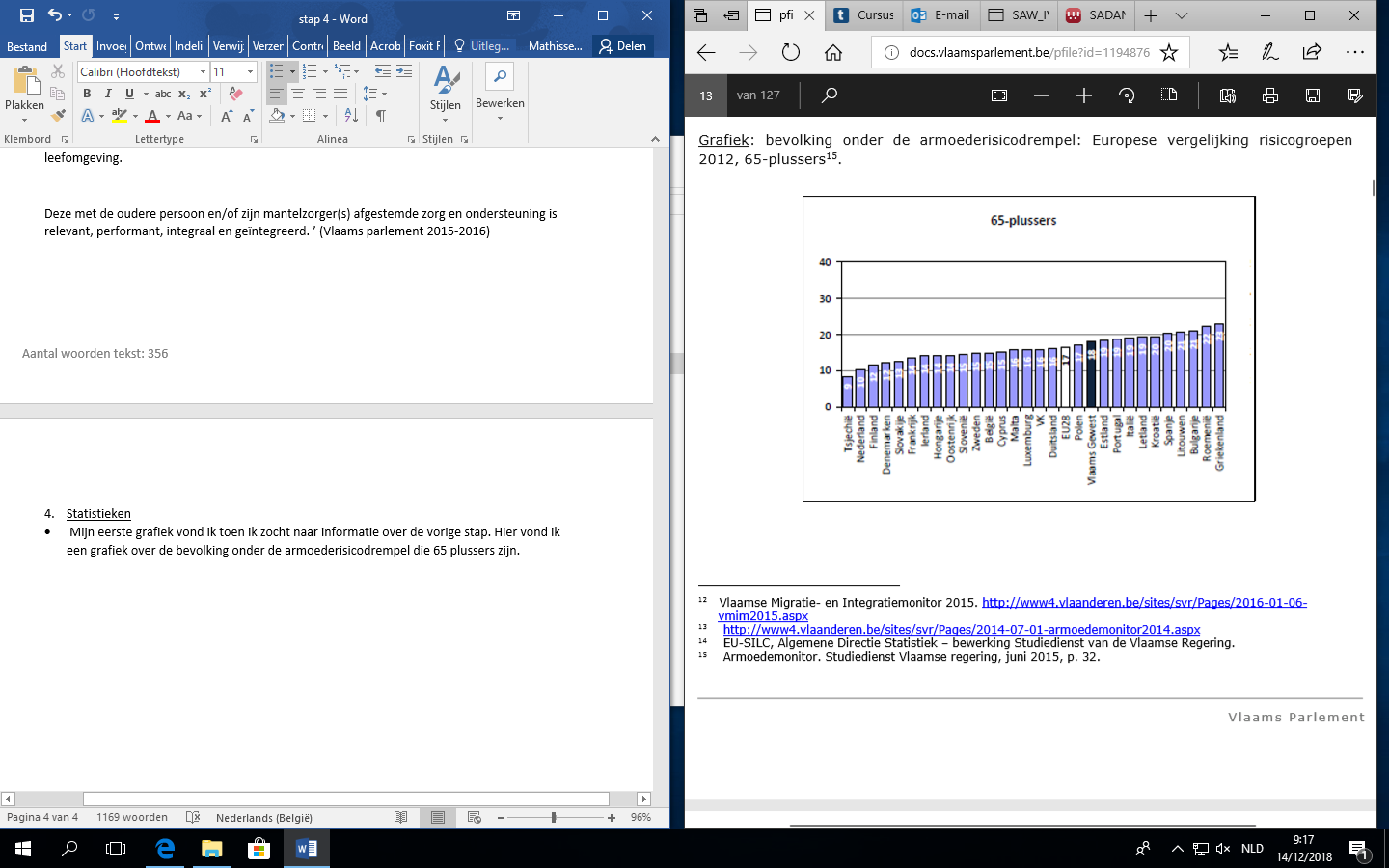 Armoedemonitor. Studiedienst Vlaamse regering (2015), p. 32.Dan zocht ik op google informatie. Ik zocht ‘statistieken bijzondere begeleidingsmethodieken’ en vond een tekst over de digitale kloof in de tweede graad in Vlaanderen. Hier vond ik een tabel over de bestande opleidingsinitiatieven. Die focussen voornamelijk op  het aanbieden van toegang tot computers in combinatie met een opleiding of vorming. 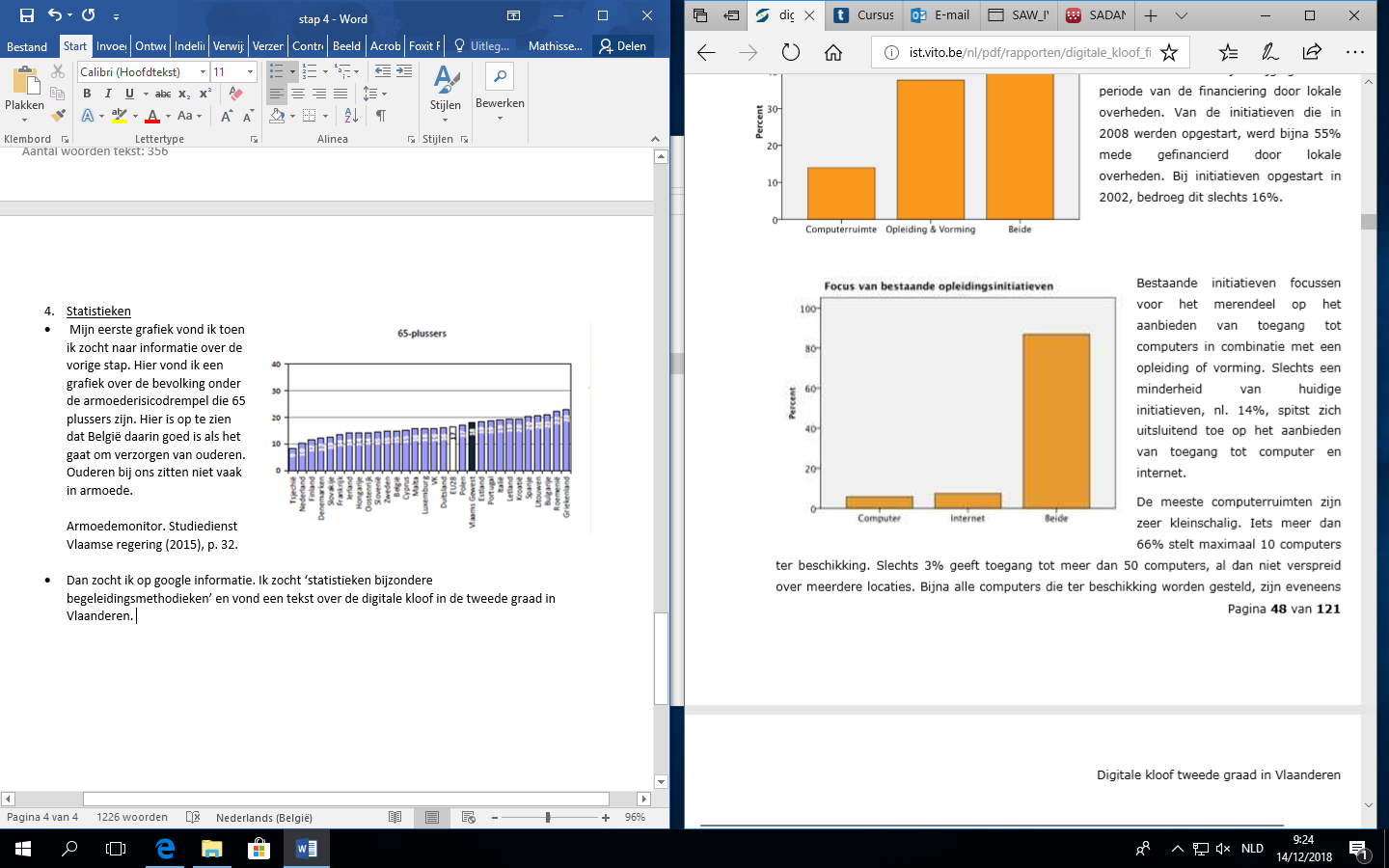 Vlaams Parlement. (2010). Onderzoeksresultaten inventarisatie. Afwerking individueel werkdocumentMaak jouw werkdocument aantrekkelijk en gestructureerd Ik heb geprobeerd van mijn werkdocument overzichtelijker te maken door de lay-out toe te passen aan de hand van de stijlen van word. De inhoudstafel is niet automatisch doordat ik dit niet onder de knie kreeg en het me niet lukte. Ik heb wel zelf de inhoudstafel gemaakt. Ook heb ik de naam van mijn document aangepast naargelang me gevraagd werd. controleer op volledigheidIk denk dat alles in het document staat wat er moet instaan. Ik heb nog eens gecontroleerd en het aantal tussentitels zijn gelijk aan het aantal per stap in het SADAN document op Toledo. Formuleer een persoonlijk besluit over de opdrachtZie laatste paragraafWiki aanmaken en vorm gevenWij hadden onze wiki pagina al van het begin van het jaar gemaakt. Ikzelf heb nu de welkom-pagina al wat vorm gegeven, anderen mogen dit zeker aanpassen en veranderen. Ik heb ook gekeken dat elk sub-deeltje een tabblad heeft. Ook heb ik mijn eigen pagina wat aangepast en er een tekstje bijgeschreven hoe ik dit thema ervaren heb.Wiki inhoudelijk opbouwenVoorzie op de wiki meerdere ‘lijstjes’Ik heb dus al vermeld bij stap 6 dat ik gezorgd had dat de tabbladen van de lijstjes er al stonden. Hier moet ik nog enkel mijn gevonden informatie vermelden.Hierna zal ik mijn document uploaden en dit kunnen afronden.Mijn besluit:Gevonden info/zoekresultatenBepaalde stappen verliepen vlotter dan andere als het gaat op informatie zoeken. Bij stap 1 was het wat moeilijker, omdat mijn zoektermen niet echt te vinden waren en ik redelijk beperkt gezocht had, maar vooral vanaf stap 3 vond ik het al wat makkelijker doordat ik het al meer gewoon was en ik toen ook wijdere termen begon te gebruiken. Ikzelf vond LIMO het meest efficiënte zoekprogramma. Ik gebruikte het internet zelf minder graag omdat die vaak met vage zoekresultaten komt. LIMO geeft echt weer wat ik nodig had. Ik zal zeker meer LIMO gebruiken. Ik vond dit een zeer handig programma om informatie te vinden. Volgens mij is de informatie wel relevant en betrouwbaar. Ik heb geprobeerd om toch zoveel mogelijk LIMO te gebruiken en volgens mij is deze site zeer betrouwbaar. De boeken zelf zijn ook meestal geschreven door professoren en door mensen die kennis hebben van zaken. Verloop opdracht/vaardighedenIk vond deze opdracht zeer interessant om te doen en eigenlijk zelf leuker dan verwacht. Het was soms wel lastig om naar de les te gaan de vrijdag ochtend, ik ben dan ook niet elke week geweest, maar dan heb ik wel thuis eraan gewerkt en dat verliep ook goed. Ik heb ook wel veel bijgeleerd, ik wist bijvoorbeeld nog niets van LIMO, maar ik heb wel bijgeleerd.Ik weet niet of ik op lange termijn veel gerichter ga zoeken, maar binnenkort heb ik niet echt iets meer op te zoeken. Als het gaat om boeken en dergelijke zal ik wel zeker beter kunnen zoeken dan hiervoor. Ook de verschillende zoekmachines gebruiken zoals google, firefox, yahoo, en dergelijke.Ik moet zeker nog werken aan mijn bronvermelding, ik weet ook niet of elke bronvermelding wel juist is. Ik heb wel altijd proberen te kijken naar het document rond de APA-normen, maar soms wist ik niet echt welke soort bron een bepaald bestand of pagina was, dus dan heb ik maar wat verzonnen…Ik ben sterker geworden in het plannen. Ik ben niet elke les gekomen, maar toch ben ik op tijd klaar geraakt met de taak. Daar ben ik wel wat trots door. Ik heb geprobeerd om zoveel mogelijk van tevoren te doen, en ik zit op dit moment zelfs voor op medestudenten die wel elke les zijn gekomen. Ik ging vooral naar de les als ik vragen had over een bepaalde stap. Dit was om de twee weken ongeveer en de laatste weken ben ik elke keer gekomen. Ik ben ook trots dat het me gelukt is. Ik leerde bij hoe je efficiënt aan een opdracht kan werken. Ook leerde ik bij hoe je best bronvermelding gebruikt. Het zoeken van een geschikte tekst was ook wat nieuws, doordat het relevant moest zijn. Ik leerde heel wat meer soorten bronnen kennen en hoe ik aan die bron kon komen. Het was voor mij een zeer toffe lessenreeks en ik ga proberen zo verder te werken.VSBSSoort bronAantalTotaal zoekresultaten67 boek0video0onderzoek0afbeelding0Hoofdstuk uit boek0ArtikelsENKEL ARTIKELS TE VINDEN: 67Gespecialiseerde begeleidingSoort bronAantalTotaal zoekresultaten71boek22Eindwerken9Artikels47Diverse teksten7Hoofdstuk uit boek2CLB begeleidingSoort bronAantalTotaal zoekresultaten230boek49Artikels145Eindwerken34Audiovisueel materiaal3Hoofdstuk uit boek32OrganisatiesSpecialistenSoorten bronnenFOPEMDe Bilde, J.Boek (12)FreinetscholenGadeyne, E.Rapport (10)GO!Laevers, F.Website (1)LeefscholenVerhaeghe, J.P.Toelichting (1)OVSGVan Damme, J.Briefing (1)SteinerscholenVan Heddegem, I.Onderwijskrant (1)FOPEM: federatie van Onafhankelijke, Pluralistische en Emancipatorische MethodescholenGroepeert momenteel in 25 verschillende Vlaamse scholen.FABIOLALAAN 2
8020 OOSTKAMP
Tel : 0496 73 29 81FreinetscholenOp dit moment 90 scholen. Leren wordt als leuk gezienMeestal scholen voor jongeren in de basisschool en middelbaar onderwijs. CONTACTGEGEVENS TE ZIEN PER SCHOOLGO!Er wordt gewerkt aan een universele kijk op de wereld. Hierbij is ook de doelgroep lager en middelbaar onderwijs.WILLEBROEKKAAI 36 B-1000 BRUSSEL027909200LeefscholenFase 1. Geborgenheid en veiligheidFase 2. Het Wij-gevoelFase 3. KiezenFase 4. Ordenen, begrijpen en leren door te doenFase 5. Initiatief nemen, evalueren en filosoferen.OVSG: Onderwijs van de Steden en GemeentenRespect voor diversiteit en autonomie verzekeren.Ravensteingalerij 3, bus 7
1000 Brussel
T 02 506 41 50
F 02 502 12 64SteinerscholenAfstemming tussen kleuter- lagere- en secundaire scholen aangaande visies en maatregelen op het vlak van zorgwerking, identiteit van de steinerpedagogie, didactische uitdagingen, leerlijnen en kwaliteitsbeleid.GITSCHOTELLEI 188, 2140 BORGERHOUTTEL 03/213 23 33De Bilde, J./Twitter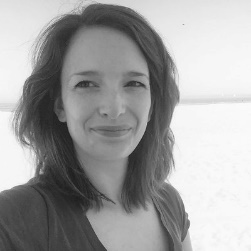 Jerissa de Bilde is een leerkracht aan de Katholieke Universiteit Leuven. Met haar ongepubliceerde doctoraatsverhandeling staat zij tussen de bronnen. Ze heeft een doctoraat in de Pedagogische Wetenschappen.Gadeyne, E. / KU Leuven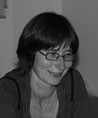 Coördinator PraxisP en consulente op het domein van leerproblemen.Laevers, F./NIVOZ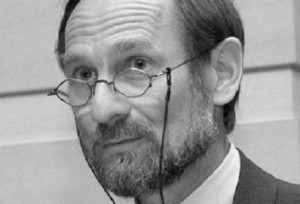 Hoogleraar aan de Faculteit Psychologie en Pedagogische Wetenschappen en in die functie. Programmadirecteur van de POC Master of Educational Studies van de Faculteit Psychologie en Pedagogische Wetenschappen en hoofd van Ervaringsgericht OnderwijsVerhaeghe, J.P.Hij heeft vele onderzoeken gedaan.Van Damme, J.Hij is een leerkracht aan de KU Leuven.Compenserende effectenCompenseren= goedmaken.Om een kleinere kloof tussen sterke en zwakke leerlingen te maken.Mattheus effect=rijken die rijker worden en armen die armer worden. Hier: groter wordende kloof tussen zwakke en sterke leerlingen.Onderwijseffectiviteitsonderzoekeffectief= doelmatigPedagogische vrijheid=Ouders kiezen waar ze hun kind inschrijven gebaseerd op hun voorkeur.Representatieve steekproef=Representativiteit is de mate waarin de respons (soms ook de steekproef) overeenkomt met populatie. (hulpbijonderzoek)SiBO DatabankSibo= schoolloopbanen in het basisonderwijsde Bilde, J. (2012). Alternative education: Examining the effects of alternative educational approaches on student achievement, academic motivation and engagement in Flemish primary schools. Ongepubliceerde doctoraatsverhandeling. Katholieke Universiteit Leuven.Deze bron lijkt me zeer interessant, doordat het een soort onderzoek is naar de effecten van alternatieve benaderingen in het onderwijs. Dit lijkt me interessant omdat het met onze richting te maken heeft. De andere onderzoeken van de Bilde zijn ook zeer interessant, maar ik ga ze hier niet allemaal inzetten.Saveyn, J. (2009). Over de pedagogische vrijheid van de onderwijsverstrekker vandaag Forum, 6-10.Deze bron lijkt me interessant omdat het gaat over de pedagogische vrijheid, dit onderwerp is voor mij direct inspirerend en tof om onderzoek naar te doen.Van Etterbeeck, J. (2011). Zijn methodescholen echt zo anders? Een onderzoek naar de onderwijspraktijk van methodescholen in het Vlaamse basisonderwijs. Ongepubliceerde licentiaatsverhandeling, Katholieke Universiteit Leuven.Dit lijkt me een tof onderzoek om te doen, doordat ik me ook wel afvraag of het inderdaad beter is in een methodeschool en dit is ook wat mijn tekst verteld. Ik wil weten waar mijn kinderen zich later beter zullen voelen.Jagers, J. (2009). Dossier Methodeonderwijs: kinderen van Steiner en Freinet. Knack, 13, 5370.Dit artikel sluit wat aan bij het vorige dus dit zou handig zijn om te vergelijken.Deci, E. L., & Ryan, R. M. (2000). The ‘what’ and ‘why’ of goal pursuits: Human Needs and the self-determination of behavior. Psychological Inquiry, 11, 227-268.Ik heb humane wetenschappen gestudeerd dus dit artikel lijkt me zeer interessant. Wat de mens nodig heeft, dit zou ik ook wel willen weten.de Bilde, J. (2012). Alternative education: Examining the effects of alternative educational approaches on student achievement, academic motivation and engagement in Flemish primary schools. Ongepubliceerde doctoraatsverhandeling. Katholieke Universiteit Leuven.KU LeuvenBibIn bib VIVES: geen bezitsgegevensSaveyn, J. (2009). Over de pedagogische vrijheid van de onderwijsverstrekker vandaag Forum, 6-10.UCLL- Leuven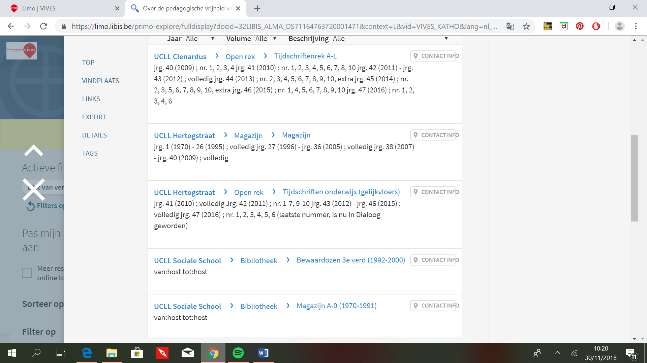 In de bib of in het magazijn op verschillende plaatsen.In bib VIVES: geen bezitsgegevensVan Etterbeeck, J. (2011). Zijn methodescholen echt zo anders? Een onderzoek naar de onderwijspraktijk van methodescholen in het Vlaamse basisonderwijs. Ongepubliceerde licentiaatsverhandeling, Katholieke Universiteit Leuven.Ongepubliceerde licentiaatsverhandeling, geen resultaten gevonden op LIMO. Vlaamse Overheid (2008). Education in Flanders: The Flemish educational landscape in a nutshell. Brussels: Die Keure.UCLL-LeuvenIn bib VIVES: geen bezitsgegevensDeci, E. L., & Ryan, R. M. (2000). The ‘what’ and ‘why’ of goal pursuits: Human Needs and the self-determination of behavior. Psychological Inquiry, 11, 227-268.Online toegang via LIMOAcker, V. (2007). The French educator Célestin Freinet (1896-1966): An inquiry into how his ideas shaped education. Lanham, MD: Rowman & Littlefield Publishers.Online toegang via LIMOAKOV (2010). Ontwikkelingsdoelen en eindtermen voor het gewoon basisonderwijs: Informatie voor de onderwijspraktijk. Brussel: Vlaams Ministerie van Onderwijs en Vorming, Agentschap voor Kwaliteitszorg in Onderwijs en Vorming, Curriculum.Bekijk onlineAnnoot, H. (2010). Steinerscholen in Vlaanderen anno 2010. Impuls, 41, 40-46.Vives campus Torhout -> Eerste verdieping -> tijdschriften.Ashley, M. (2008). Here’s what you must think about nuclear power: Grappling with the spiritual ground of children’s judgement inside and outside Steiner Waldorf education. International Journal of Children’s Spirituality, 13, 65-74.Online beschikbaarVDAB Studiedienst (2009). 24ste studie 2007-2008: Werkzoekende schoolverlaters in Vlaanderen. Brussel: http://www.vdab.be/trends/schoolverlaters/schoolv2008.pdfIn bib VIVES:  geen bezitsgegevensWel beschikbaar in: SERV-documentatiecentrumKU LeuvenOdiseeACV-CSCBelgisch Parlement BelgeLiberaal archiefVlaams ParlementUCLL-LeuvenThomas More KempenDeclerq, K., & Verboven, F. (2010). Slaagkansen aan Vlaamse universiteiten: Tijd om het beleid bij te sturen? Vives Briefing 27 September 2010, Leuven: Vives Briefing. http://www.econ.kuleuven.be/VIVES/publicaties/briefings/BRIEFINGS/20100927decl ercq-verboven.pdfArtikel: VIVES campus Torhout -> Eerste verdieping -> tijdschriftenBoek: Online beschikbaarFeys, R. (2002). Freinetschool en Freinetaanpak: Ecole du peuple of eliteschool? Meer of minder onderwijskansen? Onderwijskrant, 122, 18-27.2 van de 3 beschikbare opzoekresultaten hebben geen bezitsgegevens. Het derde wel en die is te vinden in VIVES campus Torhout -> Eerste verdieping -> tijdschriftenGadeyne, E. (2004). Basisrapportage vragenlijst kleuterleid(st)er: Schooljaar 2002-2003 (LOA rapport nr. 24). Leuven: Steunpunt ‘Loopbanen doorheen 0nderwijs en Arbeidsmarkt’ (LOA).Beschikbaar KU LeuvenBijzondere collecties -> MAGA6: Magazijn -> CAY976 24Verhaeghe, J. P. & Van Damme, J. (2005). Longitudinaal onderzoek in het basisonderwijs. Methodescholen in Vlaanderen: Beginsituatie en leerresultaten in het eerste leerjaar (LOA rapport Nr. 33). Leuven: Steunpunt 'Loopbanen doorheen Onderwijs naar Arbeidsmarkt' (LOA).Geen resultaten gevonden op LIMO.Wel te vinden bij zoekopdracht GOOGLE.Van Herpen, M. (2005). Ervaringsgericht onderwijs: Van oriëntatie tot implementatie. Antwerpen: Garant Uitgevers.Bib VIVES Kortrijk: geen bezitsgegevens.Wel beschikbaar in:UCLL-LimburgOdiseeUCLL-LeuvenThomas More KempenBoekenMontessori, M. (1937). Het geheim van het kinderleven. Van holkema & WarendorfKremer-Marietti, A. (1982). Le Positivisme. Frankrijk: Presses universitaires de FranceGustafsson, C. (2018). International Handbook of Early Childhood Education. Artikels uit vaktijdschriftenHaskins, C. (2010). The Montessori Method. Journal of Unschooling and Alternative Learning, vol 4(8), pp. 40-57Van Damme, O. (2011). Ovide Decroly en de school voor het leven. Katholieke schoolgids, 65 (2011)4, pp. 120-124Feys, R. Gybels, N. (2018). ZILL-leerplan & -onderwijsvisie: ontscholing, totaliteitsonderwijs, ontwikkelend & contextueel leren, leefschool, doorbreken jaarklasprincipes, e.d: veel overeenkomsten met revolutionaire leerplan 1936 & reformpedagogiek: haaks op de recente trends, wetenschappelijk onderzoek & kritiek op ontscholing. Onderwijskrant, nr. 186, pp. 30-37EindwerkenDe Coster, T. (2002). Gefilterd verleden: over de afstand van wetenschappelijke en schoolse kennis in het geschiedenisonderricht in de lagere scholen van het interbellum. Leuven.Hattas, E. De Vos, M. (2012). Projectmatig werken. Vorselaar: Katholieke Hogeschool Kempen.Vandaele, J. (2016). Evaluatie in het freinetonderwijs: een eigen evaluatiesysteem. Torhout: VIVES campus Torhout. OnderzoeksliteratuurTemple, C. Rodero, M. (1995). Active Learning in a Democratic Classroom: The “Pedagogical Invariants” of Celestin Freinet (Reading around the World). Reading Teacher, vol 49(2), pp. 164-167De Coster, T. Somon, F. Depaepe, M. (2009). “Alternative” education in Flanders, 1960-2000: transformation of knowledge in a neo-liberal context. Paedagogica Historica, vol 45 (4-5), pp. 645-671Van Drenth, A. Van Essen, M. Dutch special education schools for children with learning disabilities in the interwar period. Paedagogica Historica, vol 47 (6), pp. 805-824Anderstalige bronnenDeissler, A. (1940). Fürstabt Martin Gerbert von St. Blasien und die theologische Methode: eine Studie zur deutschen Theologiegeschichte des 18. Jahrhunderts. Neuer Filser-VerslagVallespir, M. Consuelo, M. (2005). Hacia una espiritualización de la materia a través de la arquitectura, estudio y aplicación del método eurítmico de Rudolf Steiner como herramienta para la observación y creación arquitectónica, en conversación con las de la modernidad.De Haene, L. Derluyn, I. (2018). Working with refugee children in educational practices. Kind en adolescent, vol 39, pp. 127-142E-artikels(1963). Journal of school psychology. [Oxford];:[New York, NY]:Elsevier Science(1988). Current psychology: research & reviews. New Brunswick, N.J., USA: Transaction Periodicals Consortium, Rutgers University(2009). School Mental Health. New York: Springer New YorkInternet algemeenhttp://www.mpcterbank.be/wp-content/uploads/methoden-en-technieken-met-opmaak-102018.pdfAutentiek. (2009). Begeleidingsmethode. Geraadpleegd via https://www.autentiek.nl/docs/Begeleidingsmethode.pdfKoekkoek, B. (2011). Sociaal-psychiatrische begeleiding: een plaatsbepaling. Praktijkboek sociaal-psychiatrische begeleiding. Pp. 5-17Beeldmateriaal(1992). Snoezelen voor demente bejaarden. Hilversum: NCRVDe Belder, G. (2001). Steinerschool in beeld. Antwerpen: Rudolf Steineracademie(2013). De kunst van het opvoeden. Nederland 2, : Hilversum.